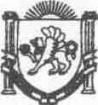 Республика КрымНижнегорский район Администрация  Чкаловского сельского поселенияПОСТАНОВЛЕНИЕ№16218.11.2020г.                                                                                                      с.Чкалово Об утверждении Перечня муниципальных программ Чкаловского сельского поселенияНижнегорского района Республики Крым  В соответствии со статьей 179 Бюджетного кодекса Российской Федерации, Федеральным законом от 06 октября 2003 года № 131-ФЗ «Об общих принципах организации местного самоуправления в Российской Федерации», Законом Республики Крым от 21 августа 2014 года № 54-ЗРК «Об основах местного самоуправления в Республике Крым», постановление администрации Чкаловского сельского поселения Нижнегорского района Республики Крым от 16.07.2020 №88 «Об утверждении Положения о порядке разработки и реализации  муниципальных целевых программ Чкаловского сельского поселения Нижнегорского района Республики Крым», Уставом муниципального образования Чкаловское сельское поселение Нижнегорского района Республики Крым, администрация Чкаловского сельского поселения  	ПОСТАНОВЛЯЕТ:1.Утвердить Перечень муниципальных программ Чкаловского сельского поселения Нижнегорского района Республики Крым согласно приложению (далее – Перечень). 2.Настоящее распоряжение вступает в силу с 1 января 2021 года и подлежит применению к правоотношениям, возникшим при формировании бюджета Чкаловского сельского поселения Нижнегорского района Республики Крым.3.Обнародовать настоящее постановление на информационном стенде Чкаловского сельского совета Нижнегорского района Республики Крым по адресу: Республика Крым, Нижнегорский район, с. Чкалово, ул. Центральная д.54а.4. Контроль за исполнением настоящего постановлением оставляю за собой.Председатель Чкаловского сельского совета – глава администрации Чкаловского сельского поселения 				Халицкая М.Б.Положение к постановлению администрации Чкаловского сельского поселения Нижнегорского района Республики Крым  от 18.11.2020 № 162Перечень муниципальных программ Чкаловского сельского поселения Нижнегорского района Республики КрымНаименование мероприятияИсточники финансовОбъем финансового обеспеченияОбъем финансового обеспеченияОбъем финансового обеспеченияОтветственные за исполнениеНаименование мероприятияИсточники финансов202120222023Объем финансового обеспеченияОтветственные за исполнение «Обеспечение деятельности администрации  Чкаловского сельского поселения Нижнегорского района Республики Крым по решению вопросов местного значения»(постановление администрации Чкаловского сельского поселения Нижнегорского района Республики Крым № 132 от 29.10.2020)Средства бюджета Чкаловского сельского поселения2 320 665,002 372 779,822 449 410,007 142 854,82Председатель Чкаловского сельского совета-глава администрации Чкаловского сельского поселения                                                                   Халицкая М.Б. «Благоустройство и развитие территории Чкаловского сельского поселения» (постановление администрации Чкаловского сельского поселения Нижнегорского района Республики Крым № 134 от 29.10.2020)Средства бюджета Чкаловского сельского поселения14 000,0028 000,009 283,8351283,83Председатель Чкаловского сельского совета-глава администрации Чкаловского сельского поселения                                                                   Халицкая М.Б.Развитие водоснабжения на территории Чкаловского сельского поселенияНижнегорского района Республики Крым с.Чкалово, с.Великоселье, с.Заливное, с.Степановка, с.Луговое, с.Коврово (постановление администрации Чкаловского сельского поселения Нижнегорского района Республики Крым №149 от 02.11.2020г.)Средства бюджета Чкаловского сельского поселения69 614,0074 614,0066 609,37210 837,37Председатель Чкаловского сельского совета-глава администрации Чкаловского сельского поселения Халицкая М.Б.Развитие водоснабжения на территории Чкаловского сельского поселенияНижнегорского района Республики Крым с.Чкалово, с.Великоселье, с.Заливное, с.Степановка, с.Луговое, с.Коврово (постановление администрации Чкаловского сельского поселения Нижнегорского района Республики Крым №149 от 02.11.2020г.)Средства бюджета Республики Крым1 265 578,001 265 578,00Председатель Чкаловского сельского совета-глава администрации Чкаловского сельского поселения Халицкая М.Б.Итого по программам2 404 279,002 475 393,823 790 881,208 670 554,02